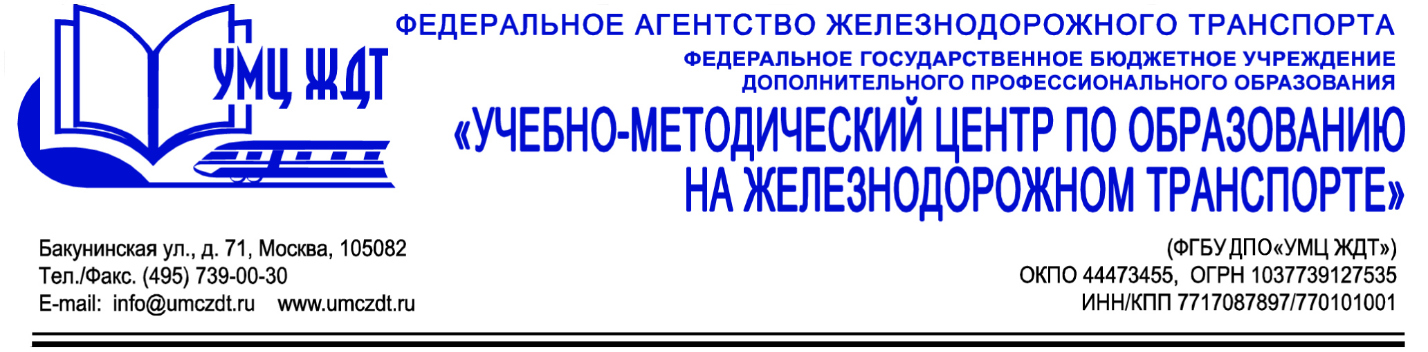 Учебно-тематический пландополнительная профессиональная программа (повышение квалификации) «Актуальные проблемы внедрения новых ФГОС СПО. Особенности и новые реальности»№ п/пНаименование разделаВсего часовВ том числеВ том числеВ том числеФорм контроля№ п/пНаименование разделаВсего часовлекцииПЗСЗФорм контроля1Раздел 1. Нормативно-правовое обеспечение внедрения новых ФГОС СПО2424Комплекс мер, направленных на совершенствование системы СПО на 2015-2020 гг (утвержден распоряжением Правительства Российской Федерации от 3 марта 2015 г. № 349-р)44Федеральный закон «Об образовании в РФ»22Совершенствование СПО. Использование результатов проведения чемпионатов профессионального мастерства, всероссийских олимпиад и конкурсов профессионального мастерства (Письмо МОН 06-2069 от 28.12.2017)22Обеспечение финансовых и кадровых условий реализации образовательных программ СПО в соответствии с новой моделью ФГОС (Письмо от 27.02.2018 № 06-341 «О направлении методических рекомендаций»)22Утвержденные в 2018 году новые федеральные государственные стандарты среднего профессионального образования66Анализ нормативно-правового обеспечения внедрения новых ФГОС88Промежуточная аттестацияпроверка аналитической справки (3 ак.ч.)2Раздел 2. Организация образовательного процесса в рамках внедрения новых ФГОС СПО16-412проект учебного плана (4 ак.ч.)Макет ПООП профессии, специальности СПО422создание макета ПООП (4 ак.ч)Обеспечение учебно-методического сопровождения разработки и реализации примерных основных образовательных программ44Разработка проекта учебного плана8263Раздел 3. Формирования структуры и содержания программ образовательной организации. Создания условий для реализации образовательных программ8--84Раздел 4. Порядок разработки учебных планов и программ14122-ПООП по новым ФГОС44Учет новых требований при разработке рабочих планов и программ в образовательных организациях10825Раздел 5. Новые подходы к организации оценки результатов освоения образовательных программ8224Изменения порядка ГИА (Приказ МОН от 16.08.2013 г. № 968) от 17.11.2017 № 113822Демонстрационный экзамен как вид квалификационной выпускной работы по программам СПО в рамках ГИА22Подготовка группового проекта по разработке образовательной программы422подготовка проекта требований (2 ак.ч.)Итоговая аттестация: защита проекта22Итого 72141048